杭州分所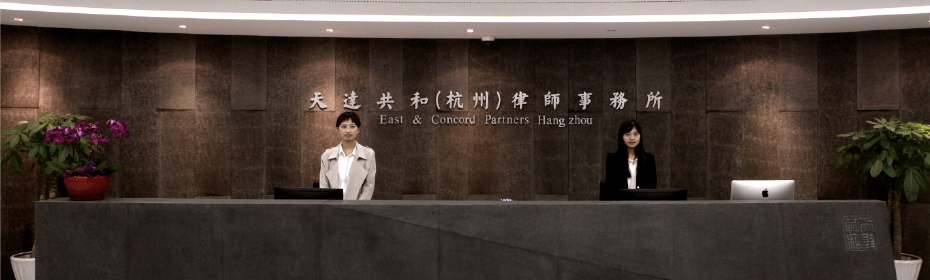 地址: 杭州市钱江新城剧院路358-396号宏程国际大厦29楼  310020邮箱: hangzhou@east-concord.com电话: +86571 8501 7000    传真:  +86571 85010 7085